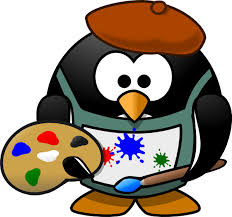 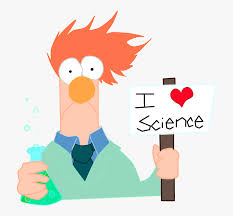 Art and Science Expo Re-imaginedHello all, hope you are having a great school year.  Since things are so different this year, the Art and Science Expo will be too.  We can’t have gatherings, and volunteers are not permitted in the school, so we will be having monthly virtual sessions this year and a mini project.On the second week of every month from October – March, there will be videos posted on the McCullough website with a guest expert in either Art or Science.  The videos will contain Science experiments or Art activities from a different expert every month.  They will be posted under Art and Science Expo.Happy HolidaysDecember and January Videos	December Videos-Easy Holiday Ornaments with Amanda of FLOW Art Studio(materials posted within each video)1) Paper Star Ornament2) Foil Tree Ornament3) Cereal Box Ornament	January Videos-Astronomy with the PT High School Astronomy Club		(will be posted on McCullough’s website in January along with materials needed)1) Constellation Video2) Stellarium Web(A web based Planetarium)3) “Make Your Own Constellation” ActivityKeep checking THT, the PTO Facebook page, and the McCullough website for upcoming videos and more information on the Triorama project for March.  Have fun!